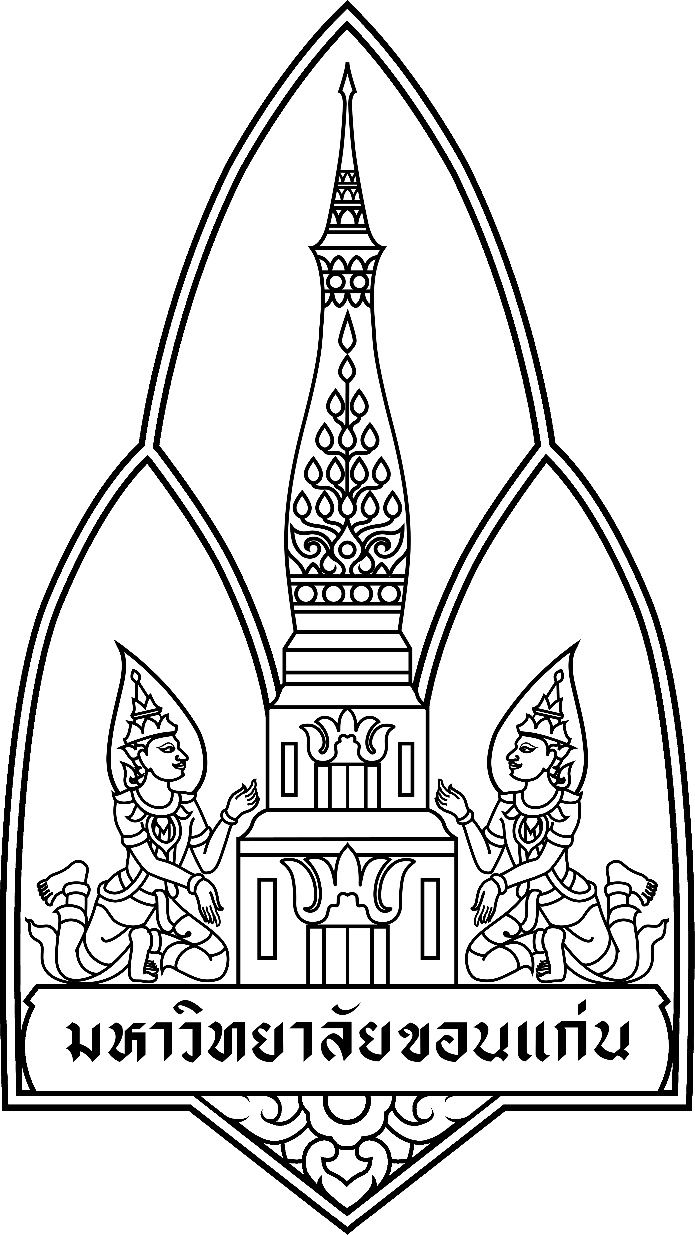 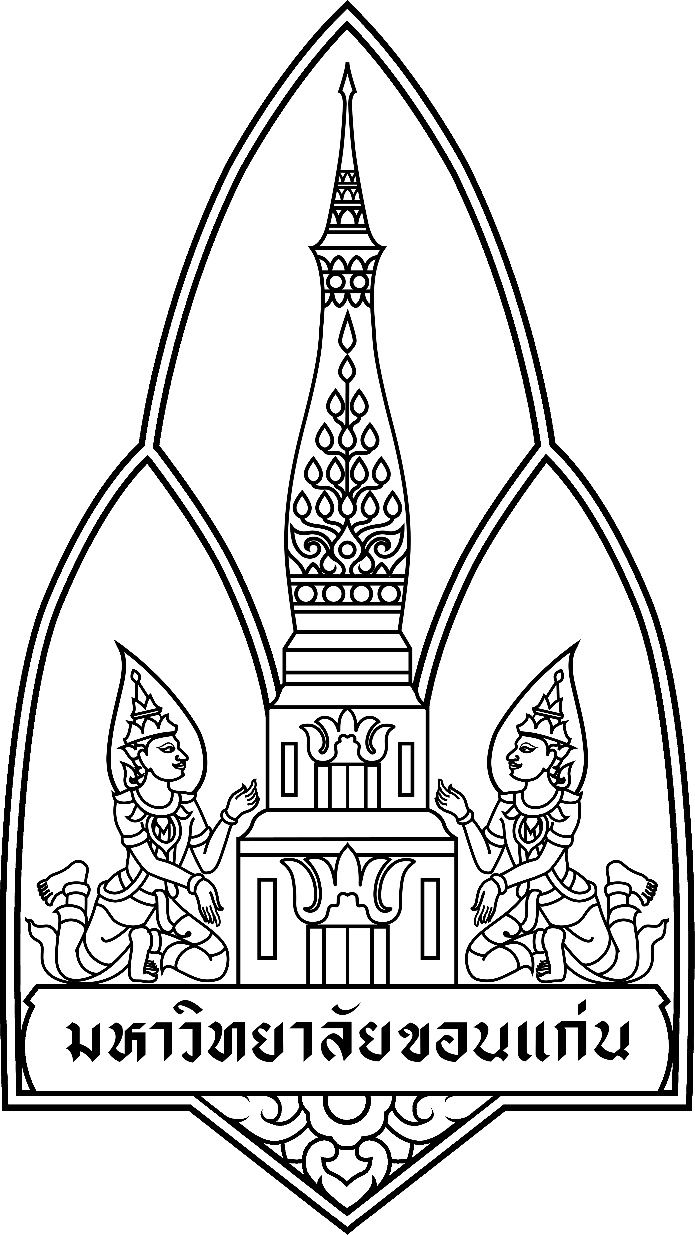 ที่ (รหัสส่วนงานหรือหน่วยงาน)/...............					มหาวิทยาลัยขอนแก่น									123 ถนนมิตรภาพ อำเภอเมืองขอนแก่นจังหวัดขอนแก่น 40002หนังสือมอบอำนาจหนังสือฉบับนี้โดยมหาวิทยาลัยขอนแก่น  ตั้งอยู่เลขที่ 123 ถนนมิตรภาพ อำเภอเมืองขอนแก่น
จังหวัดขอนแก่น โดย รองศาสตราจารย์ชาญชัย พานทองวิริยะกุล ตำแหน่ง อธิการบดีมหาวิทยาลัยขอนแก่น                     ผู้ถือบัตร..................... ออกให้โดย ................................... เมื่อวันที่ ................ และบัตรหมดอายุวันที่ .............                  ขอมอบอำนาจให้ (ตำแหน่งวิชาการ/ชื่อ)................................ปัจจุบันเป็น (และให้ระบุสถานะ เช่น ข้าราชการพลเรือนในสถาบันอุดมศึกษา /พนักงานมหาวิทยาลัย หรือลูกจ้างชั่วคราว).........................ตำแหน่ง.................... สังกัด............. (ส่วนงาน/หน่วยงาน)...................... มหาวิทยาลัยขอนแก่น ผู้ถือบัตร..............................ออกให้โดย...............................
เมื่อวันที่...............................และบัตรหมดอายุวันที่.......................................เป็นผู้มีอำนาจในการ ลงนามข้อตกลงความร่วมมือระหว่าง (ส่วนงาน/หน่วยงาน) ........................ ร่วมกับ (นามสถาบันต่างประเทศ) ................................. ทั้งนี้ มหาวิทยาลัยขอนแก่น จะรับผิดชอบต่อการปฏิบัติงานใด ๆ ตามที่ผู้รับมอบอำนาจได้กระทำไปภายในขอบเขตที่ได้รับมอบอำนาจดังกล่าวเท่านั้นให้ไว้  ณ  วันที่............เดือน..............................  พ.ศ. .....................เพื่อเป็นหลักฐาน จึงได้ลงลายมือชื่อไว้เป็นสำคัญต่อหน้าพยานผู้มอบอำนาจ…………………………………………………………………….(.................................................................)ผู้รับมอบอำนาจ...........................................................................		(..................................................................)พยาน...........................................................................................(..................................................................)พยาน...........................................................................................(..................................................................)(ลงชื่อ ผู้ร่าง/พิมพ์ มุมล่างด้านขวาของสำเนาทั้ง ๒ ฉบับ)